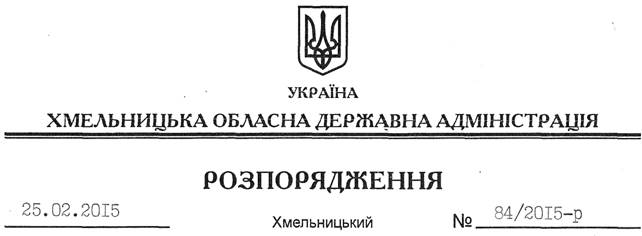 На підставі статей 6, 39 Закону України “Про місцеві державні адміністрації”, статей 17, 122 Земельного кодексу України, статті 7 Закону України “Про природно-заповідний фонд України”, статті 47 Закону України “Про землеустрій”, Порядку розроблення проектів землеустрою з організації та встановлення меж територій природно-заповідного фонду, іншого природоохоронного, оздоровчого, рекреаційного та історико-культурного призначення, затвердженого постановою Кабінету Міністрів України 25.08.2004 за № 1094, рішення сесії обласної ради від 14.02.2014 № 1-20/2014 “Про обласний бюджет на 2014 рік”:1. Затвердити: проект землеустрою з організації та встановлення меж територій природно-заповідного фонду за адресою: Хмельницька область, Віньковецький район, ДП “Новоушицьке лісове господарство”, Браїлівське лісництво кв.6, 9, 10, ботанічний заказник місцевого значення “Глібівський”;проект землеустрою з організації та встановлення меж територій природно-заповідного фонду за адресою: Хмельницька область, Дунаєвецький район, лісовий масив КП “Лісовик” кв.4 вид.2, ботанічна пам’ятка природи місцевого значення “Вільхові насадження”;проект землеустрою з організації та встановлення меж територій природно-заповідного фонду за адресою: Хмельницька область, Шепетівський район, ДП “Шепетівське лісове господарство”, Романівське лісництво кв.37-40, загальнозоологічний заказник місцевого значення “Лизнявський”;проект землеустрою з організації та встановлення меж територій природно-заповідного фонду за адресою: Хмельницька область, Шепетівський район, ДП “Шепетівське лісове господарство”, Климентовицьке лісництво кв.31 вид.2, 3, 5, 6, 8, 12-16, Мальованське лісництво кв.15 вид.1, 2, 4-9, орнітологічний заказник місцевого значення “Червоноцвітський”;проект землеустрою з організації та встановлення меж територій природно-заповідного фонду за адресою: Хмельницька область, Шепетівський район, с. Велика Медведівка, урочище Огрудок, ботанічна пам’ятка природи місцевого значення “Огрудок”;проект землеустрою з організації та встановлення меж територій природно-заповідного фонду за адресою: Хмельницька область, Дунаєвецький район, лісовий масив КП “Лісовик” кв.25, вид. 1-13, ландшафтний заказник місцевого значення “Гора “Сокіл”;проект землеустрою з організації та встановлення меж територій природно-заповідного фонду за адресою: Хмельницька область, Шепетівський район, ДП “Шепетівське лісове господарство”, Кам’янківське лісництво кв.55, діл.13, ботанічна пам’ятка природи місцевого значення “Дуб черешчатий”;проект землеустрою з організації та встановлення меж територій природно-заповідного фонду за адресою: Хмельницька область, Дунаєвецький район, ДП “Кам’янець-Подільське лісове господарство”, Дунаєвецьке лісництво кв.16-18, лісовий заказник місцевого значення “Чорний ліс”;проект землеустрою з організації та встановлення меж територій природно-заповідного фонду за адресою: Хмельницька область, Дунаєвецький район, КП “Лісовик” поблизу с. Маків, урочище Ступенці, зоологічна пам’ятка природи місцевого значення “Урочище Ступенці”;проект землеустрою з організації та встановлення меж територій природно-заповідного фонду за адресою: Хмельницька область, Дунаєвецький район, ДП “Кам’янець-Подільське лісове господарство”, Дунаєвецьке лісництво кв.26-37, лісовий заказник місцевого значення “Рахновецький ліс”;проект землеустрою з організації та встановлення меж територій природно-заповідного фонду за адресою: Хмельницька область, Шепетівський район, на території автошляху Любар–Кременець, на північ від с. Вербівці, ботанічна пам’ятка природи місцевого значення “Липова алея”;проект землеустрою з організації та встановлення меж територій природно-заповідного фонду за адресою: Хмельницька область, Шепетівський район, ДП “Шепетівське лісове господарство”, Климентовицьке лісництво кв.44 вид.13, гідрологічний заказник місцевого значення “Купинський”;проект землеустрою з організації та встановлення меж територій природно-заповідного фонду за адресою: Хмельницька область, Дунаєвецький район, ДП “Кам’янець-Подільське лісове господарство”, Маківське лісництво кв.80, ботанічний заказник місцевого значення “Залісецький”;проект землеустрою з організації та встановлення меж територій природно-заповідного фонду за адресою: Хмельницька область, Дунаєвецький район, ДП “Кам’янець-Подільське лісове господарство”, Дунаєвецьке лісництво кв.58-59, Рачинецька сільська рада, ботанічний заказник місцевого значення “Зарудка зелена”;проект землеустрою з організації та встановлення меж територій природно-заповідного фонду за адресою: Хмельницька область, Дунаєвецький район, ДП “Кам’янець-Подільське лісове господарство”, Малієвецьке лісництво кв. 34 вид. 9, ботанічна пам’ятка природи місцевого значення “Морозівська дача”;проект землеустрою з організації та встановлення меж територій природно-заповідного фонду за адресою: Хмельницька область, Дунаєвецький район, ДП “Кам’янець-Подільське лісове господарство”, Дунаєвецьке лісництво кв.60, лісовий заказник місцевого значення “Трибухівський ліс”.2. Контроль за виконанням цього розпорядження покласти на заступника голови адміністрації відповідно до розподілу обов’язків. Перший заступник голови адміністрації								  О.СимчишинПро затвердження проектів землеустрою з організації та встановлення меж територій природно-заповідного фонду